                                      Понедельник    6.04.2020.Социализация. Тема: «Парикмахерская»Цель:Учить детей принимать на себя роль и выполнять соответствующие игровые действия, использовать во время игры инструменты парикмахера и называть их.Развивать диалогическую речь, обогащать словарный запас.Воспитывать чуткое, внимательное отношение  друг к  другу.Воспитательные задачи:Воспитывать у детей уважение к труду взрослых, доброжелательное отношение к ним.Образовательные задачи: Расширять представления детей о профессиях.Закрепить знания о профессии – «Парикмахер», инструментах, используемых в работе и значимости этой профессии в жизни людей.Послушай загадку и отгадай, во что мы будем сегодня играть. Ножницы возьмем у мамы. Подстригаться будем сами. Срежем волосы с макушки, Оголим немножко ушки. Обращаем  внимание ребенка на рисунок с изображением салона красоты. рассматривание картины «В парикмахерской», 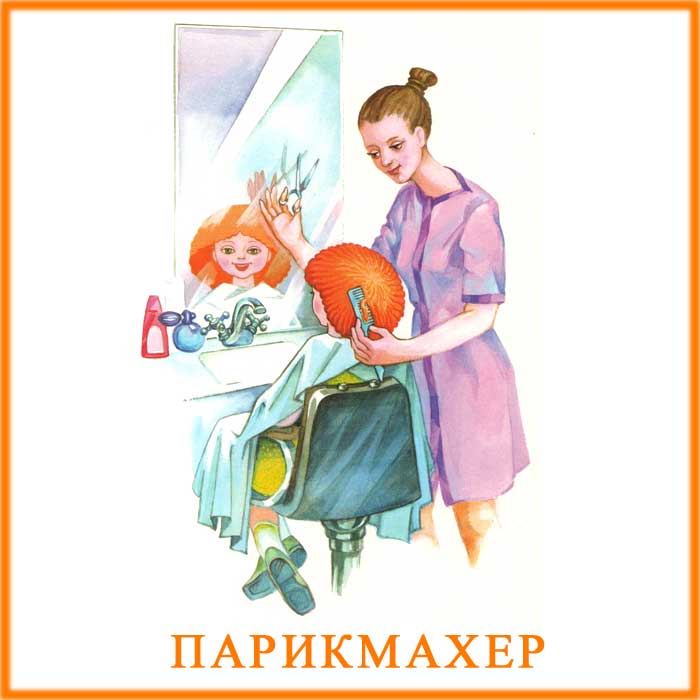 рассматривание иллюстраций с изображением инструментов, необходимых для работы парикмахера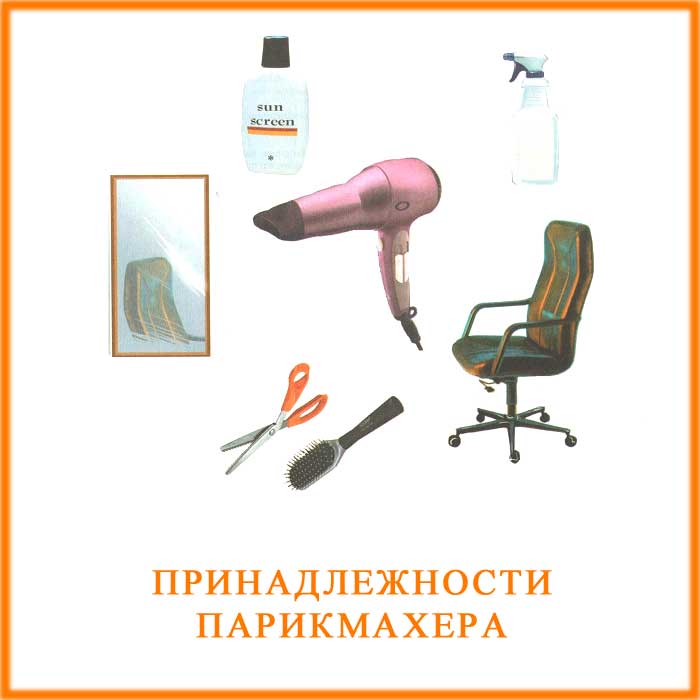 Физминутка. Имитация движений.
Привели подстричь ребенка
До чего ж оброс мальчонка.
Прежде чем садиться в кресло,
Нужно голову помыть            (показ движений).
А за тем, а за тем,
Полотенцем просушить          (показ движений).
Ножницы возьмем, гребенку-
Челку пострижем ребенку      (пальчиками имитируем движения).
Мальчугана не узнать               (удивление)
Можно в садик отправлять.Игра «Какие инструменты нужны для работы парикмахера?»На столе лежат игрушечные инструменты, необходимые для работы парикмахера и другие инструменты. Ребенку надо выбрать только те, которые нужны для работы парикмахеру и объяснить, что им делают.- Молодцы, вы выбрали только те инструменты, которые нужны в работе парикмахеру! 